PODALJŠANO BIVANJE DOMAUstvarjalne roke in prsti »Pomlad«SPOMLADANSKI VENČEKIz spomladanskih cvetlic izdelaj venček. Naberi cvetlice z dolgimi stebli. Venček začneš plesti s tremi cvetlicami, ki jih poravnaš. Dodajaj po dve, tri cvetlice. Naslednje cvetlice šopku vsakokrat priključi tako, da stebla oviješ okoli stebel prejšnjih cvetlic. Tako spleteš dolgo kitko in ko je dovolj dolga, zadnja stebla potisneš v začetni del. Če ne bo šlo, prosi starše za pomoč.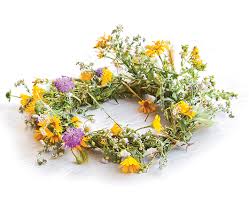 